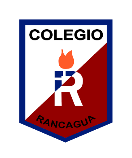 Colegio Isabel Riquelme             U.T.P. GUÍA DIGITAL N°2 OBJETIVOS Y CONTENIDOS CONCEPTUALES ASIGNATURA	: Ciencias Naturales                         CURSO: 2°A y B DOCENTE		: M. Francisca Rojas Arévalo / Catherin Parra OlguínSEMANA		: 6 al 10 de abril 2020 OBJETIVO DE APRENDIZAJE CONTENIDO OA_7:  Identificar la ubicación y explicar la función de algunas partes del  cuerpo que son fundamentales para vivir: corazón, pulmones, estómago, esqueleto y músculos. Función de algunas partes del cuerpo fundamentales para vivir.  OBJETIVO DE LA CLASE HABILIDADES Explicar la función de algunos órganos de nuestro cuerpo fundamentales para vivir.Explorar, observar y formular inferencias y predicciones, en forma guiada, sobre objetos y eventos del entorno. 